                       ROMÂNIA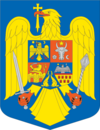 MINISTERUL AFACERILOR INTERNE INSTITUŢIA PREFECTULUI- JUDEŢUL ARGEŞ                                                                                                                                 Nr. ........                                                                                                                  Data ....................                                                                                                                                      ACORD                         Subsemnatul/a(nume,prenume)................................................................... îmi exprim acordul cu privire la utilizarea și prelucrarea datelor mele cu caracter personal de către Instituția Prefectului-județul Argeș, conform prevederilor Regulamentului(UE) nr.679 din 2016 pentru protecția persoanelor cu privire la prelucrarea datelor cu caracter personal.   Data.............................                                       Semnătura................